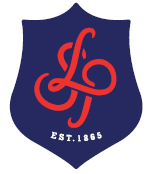 Pre-assessment content reviewPre-assessment skills reviewPost-assessment reviewRevision planning Subject: MathematicsYear: Y12Topic 6 Integration What and Why: Integration is the inverse of differentiation, and will require plenty of experience of differentiation. You will recognise the derivatives of known functions, and learn several useful methods for evaluating more difficult integrals. This will be applied further in year 13 and also extensively during mathematical degree programmes.Key termsIntegration as a conceptUnderstand integration as the inverse of differentiation Know and use the Fundamental Theorem of CalculusEvaluate definite integrals; use a definite integral to find the area under a curve and the area between two curves.Understand and use integration as the limit of a sumEvaluate the analytical solution of simple first order differential equations with separable variables, including finding solutions. Interpret the solution of a differential equation in the context of solving a problem, including identifying limitations of the solution; includes links to kinematicsApplications of Integration Integrate x n (excluding n = −1), and related sums, differences and constant multiples.Integrate ekx,  sin kx , cos kx and related sums, differences and constant multiples.Carry out simple cases of integration by substitution and integration by partsUnderstand these methods as the inverse processes of the chain and product rules, respectively.Integrate using partial fractions that are linear in the denominator. Specification pointPre-readingApplication and Assessment (date)Independent learningExtension – Cultural Capital and ReadingH1-H8Topics you should be confident in prior to unit:DifferentiationLimitsSubstitutionFunctionsPartial fractions and binomial expansionWebsiteshttps://www.mathsisfun.com/calculus/integration-introduction.htmlEnd of unit assessment 50% seen 50% unseen90% pass needed or resit required. Kerboodle Online LoginMy MathsExam SolutionsMaths Genie Article: From A Random World to a Rational Universe https://nrich.maths.org/6120Podcast: https://plus.maths.org/content/tour-through-maths-and-musicEnrichment: https://undergroundmathematics.org/calculus-meets-functions/r8987I feel secure inI need to focus onMy action planI feel secure inI need to focus onMy action planWeaknesses in content knowledgeSkills I need to focus onMy action planRetest / review – teacher and student commentRetest / review – teacher and student commentRetest / review – teacher and student commentSpec pointNotes completeRevision materialsPast paper Qs Timed conditions